Documento de Formalização de Demanda 1/2024Informações BásicasNúmero do UASGEditado porAtualizado em artefato	990000-ESP-SECRETARIA DE GESTAO E 	DIEGO CESAR SANTANA 	19/12/2023 11:37 1/2023	GOVERNO DIGITAL	MENDES	(v 1.2)StatusRASCUNHOOutras informaçõesCategoriaNúmero da ContrataçãoProcesso AdministrativoII - compra, inclusive por encomenda/Bens permanentes90006/20231Informações preliminaresDATA PRETENDIDA PARA A CONCLUSÃO DA CONTRATAÇÃO:-----/----/-------PREVISÃO DE PRAZO DE EXECUÇÃO, APÓS A CELEBRAÇÃO DO CONTRATO:GRAU DE PRIORIDADE DA CONTRATAÇÃO:Baixa OU Média Ou Alta. 1. Descrição sucinta do objeto1.1 Solicitação de contratação de..........................................................., nos termos da tabela abaixo, conforme condirir tabe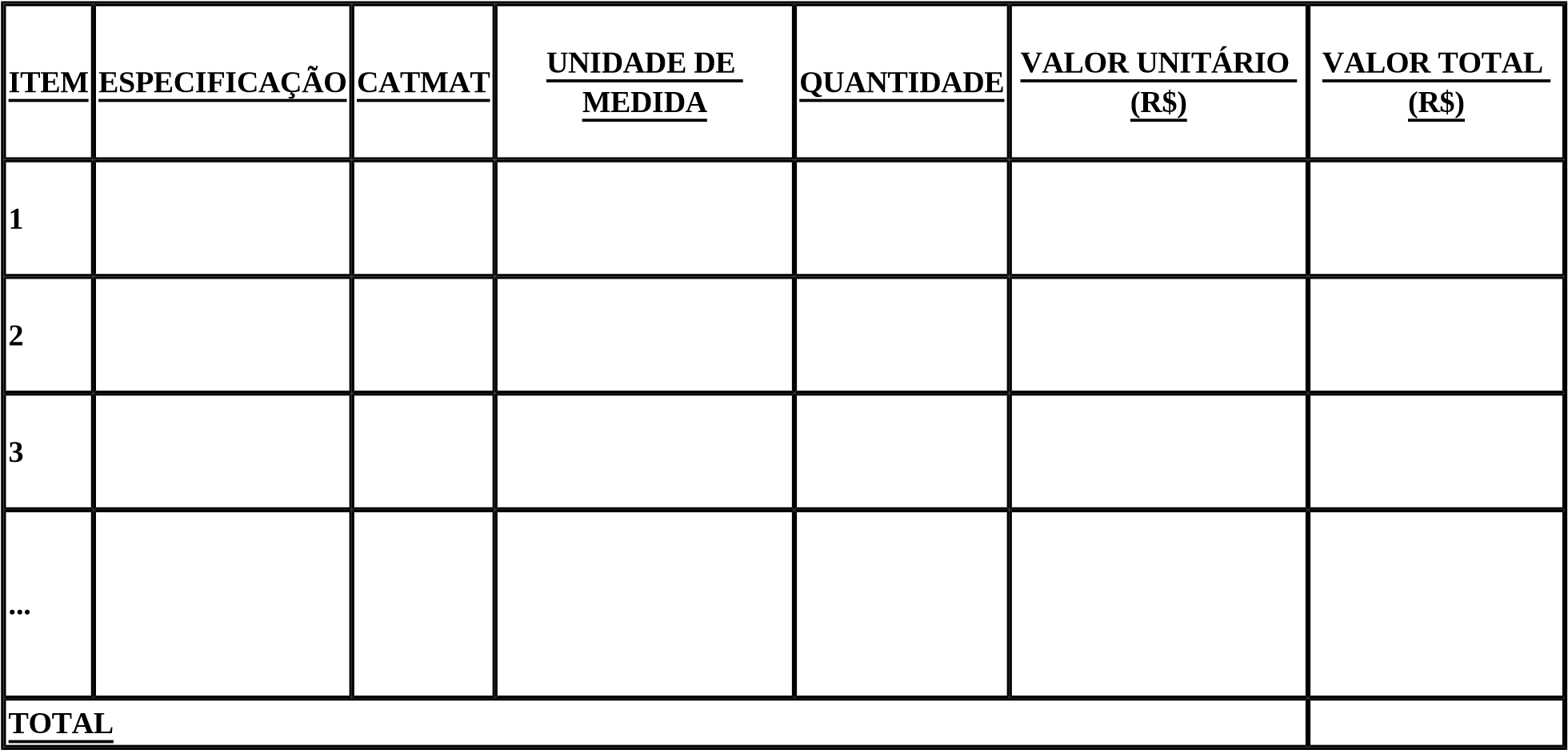 1.2 O objeto desta contratação não se enquadra como sendo de bem de luxo, conforme Decreto nº 67.985, de 27 de setembro de 2023.Justificativa da necessidade2.1. A contratação em questão se faz necessária para...3. Estimativa de quantidade e valores3.1. A estimativa de quantidades e valores da contratação está prevista no campo 1. Descrição sucinta do objeto, cujo valor total estimado é de R$..............................................( .................. reais) para o exercício de 20....4. Vinculação ou dependência com outro DFD4.1. A execução deste DFD não tem dependência prévia com execução de outro DFD.OU4.1. A execução deste DFD tem dependência prévia com a execução do objeto do DFD XXXXXX, tendo em vista....Todas as assinaturas eletrônicas seguem o horário oficial de Brasília e fundamentam-se no §3º do Art. 4º do Decreto nº 10.543, de 13 de novembro de 2020.Despacho: Em conformidade com a legislação que rege o tema, encaminhe-se à autoridade competente para análise de conveniência e oportunidade para a contratação e demais providências cabíveis.DIEGO CESAR SANTANA MENDESRequisitanteDespacho: Autorizo a contratação, encaminhe ao setor de contratações, conforme proposto.Autoridade competente